社團法人中華食品安全管制系統發展協會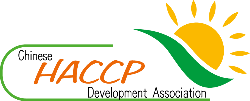 第一屆「學生論文競賽」報名表	※報名截止日期：106年9月30日前※聯絡窗口：企劃行銷組 柯雅雯專員(04)22029016，傳真(04)22029025，mar@chinese-haccp.org.tw基本資料基本資料基本資料基本資料基本資料學校學籍□ 在學□ 已於____年____月畢業□ 在學□ 已於____年____月畢業科系學籍□ 在學□ 已於____年____月畢業□ 在學□ 已於____年____月畢業姓名本會會員資料姓名：__________________會員編號:_______________姓名：__________________會員編號:_______________電話本會會員資料姓名：__________________會員編號:_______________姓名：__________________會員編號:_______________E-mail是否參加競賽? (凡參加競賽者，必須填寫「參賽切結書」；未勾選者，或未附參賽切結書者，一律視同不參加。)是否參加競賽? (凡參加競賽者，必須填寫「參賽切結書」；未勾選者，或未附參賽切結書者，一律視同不參加。)□是□否組別研究所組  □大專院校組是否參加競賽? (凡參加競賽者，必須填寫「參賽切結書」；未勾選者，或未附參賽切結書者，一律視同不參加。)是否參加競賽? (凡參加競賽者，必須填寫「參賽切結書」；未勾選者，或未附參賽切結書者，一律視同不參加。)□是□否主題□ 食品衛生安全是否參加競賽? (凡參加競賽者，必須填寫「參賽切結書」；未勾選者，或未附參賽切結書者，一律視同不參加。)是否參加競賽? (凡參加競賽者，必須填寫「參賽切結書」；未勾選者，或未附參賽切結書者，一律視同不參加。)□是□否論文題目摘要(500字內，中英文均可)摘要(500字內，中英文均可)摘要(500字內，中英文均可)摘要(500字內，中英文均可)摘要(500字內，中英文均可)(輸入摘要。摘要格式，詳見附件二)(輸入摘要。摘要格式，詳見附件二)(輸入摘要。摘要格式，詳見附件二)(輸入摘要。摘要格式，詳見附件二)(輸入摘要。摘要格式，詳見附件二)指導老師簽章(含日期)_____________________________指導老師簽章(含日期)_____________________________指導老師簽章(含日期)_____________________________指導老師簽章(含日期)_____________________________指導老師簽章(含日期)_____________________________